Webinar over het belang van doelstellingen in de Vaktherapie ag (kunstzinnige therapie), door Esther Vis 
SAVE THE DATE : ZATERDAG 26 juni 2021Met enthousiasme kondigt de Werkgroep Bij- en Nascholing de volgende online scholing aan: 26 juni van 10-12 uur, 'het belang van doelstellingen in de vaktherapie AG'. Dit in plaats van de gebruikelijke studiemiddagen na een Algemene Ledenvergadering. 
Het webinar is gericht op alle richtingen van de NVKT (beeldend, muziek en spraak&drama) en ook FVB leden zijn van harte welkom. 

Esther zal ons meenemen in de samenhang tussen hoofddoelstelling, subdoelstellingen en observatiecriteria Ook laat zij zien hoe je de therapie meetbaar kunt maken. Dit draagt bij aan de transparantie van het vak en geeft je meer helderheid en inzicht in het therapeutisch proces. Hierdoor sta je wakkerder in je therapeutische begeleiding en doe je op bewuste wijze ervaringskennis op. Daarnaast is het ook belangrijk omdat het werkveld steeds vaker om deze transparantie vraagt. De training is een mooie gelegenheid om je vakkennis weer helemaal up to date te krijgen.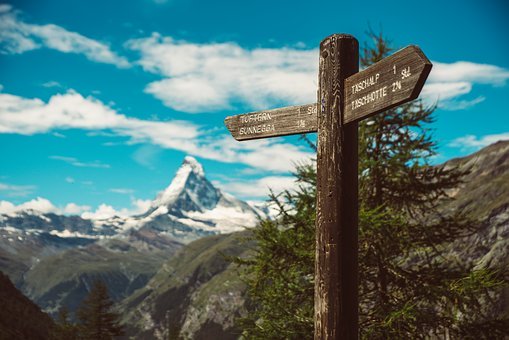 Deze manier van werken zorgt ook voor meer helderheid en inzicht in de therapie die je geeft. Hierdoor sta je wakkerder in je therapie en doe je op bewuste wijze ervaringskennis op. Tijdens de webinar gaan we meteen aan de slag met de inhoud door het geleerde toe te passen op een (eigen) casus. We vragen je om een casus bij de hand te hebben; deze hoeft nog niet afgerond te zijn. Ook als je nog in de diagnostische fase zit, kun je deel nemen aan deze webinar. Voor deelnemers die geen casus hebben zijn er voorbeeldcasussen beschikbaar.Over Esther Vis; muziek- en beeldend therapeutEsther heeft zowel kunstzinnige therapie beeldend (Hogeschool Leiden; 1992-1996) als muziektherapie (Academie De Wervel; 1998-2002) gestudeerd. Zij werkt nu ruim 12 jaar als muziektherapeut in het antroposofisch gezondheidscentrum Ita Wegmanhuis (Amsterdam), met kinderen en volwassenen. Hiernaast leidt zij sinds 2008 nieuwe muziektherapeuten op aan de opleiding Vaktherapie, Hogeschool Leiden. Sinds eind 2020 is Esther ook verbonden aan het Lectoraat Antroposofische Gezondheidszorg als docent onderzoeker. Zij heeft hiervoor jarenlang gewerkt als muziek- en beeldend therapeut in de acute psychiatrie. Haar motto: Vaktherapie brengt verbinding en maakt heel!Praktische informatieDatum: 26 juni van 10.00 tot 12.00 uur via Zoom. Vanaf 9.30 uur kan je al inloggen.Aanmelden kan via het aanmeldformulier op de website (verschijnt binnenkort).We vragen een bedrag van €10,- voor deze middag. Betaling gaat online via de website.Daarnaast graag een mail sturen naar bij-nascholing@kunstzinnigetherapie.nl met je naam, adres, telefoonnummer, mailadres en discipline. Vermeldt ook of je lid bent van de FVB of NVKT.Accreditatie voor deze studiemiddag wordt aangevraagd voor 2 studiepunten AM (NVKT).Graag tot ziens op 26 juni aanstaande! Jaime Filipo, Silvia Pedrotti en Florinde Damen,
 Werkgroep bij- en nascholing